Об ограничениях на ввоз картофеляУправление Россельхознадзора по Республике Башкортостан информирует о том, что вводятся временные ограничения на ввоз картофеля из Арабской Республики Египет на территорию Российской Федерации.В связи с систематическими нарушениями норм международного и российского законодательства в области карантина растений и неоднократном выявлении в картофеле, карантинного для России объекта - возбудителя бурой бактериальной гнили и золотистой картофельной нематоды, Россельхознадзором принято решение о введении временных ограничений на ввоз картофеля из Египта.Временные ограничения вводятся на ввоз картофеля из следующих зон (мест производства): №№ 64.01.07.66; 48.09.15.01; 45.11.08.21; 45.10.03.20; 45.10.03.20;.02.03. 09.02; 45.10.02.17.Партии картофеля происхождения из указанных зон, отправленных до введения временных ограничений, по выбору получателя подлежат возврату отправителю или переработке на специальных предприятиях по технологиям, лишающим указанные карантинные объекты жизнеспособности, с соблюдением иных карантинных фитосанитарных мероприятий по недопущению их распространения.О времени вступления указанных временных ограничений в силу в полном объеме, а также о времени их отмены, в случае принятия египетской стороной мер по устранению причин, создавших условия для совершения указанных нарушений, Россельхознадзор проинформирует дополнительно.Одновременно сообщаем, что Россельхознадзором отменены ранее введенные временные ограничения на ввоз картофеля из Египта в Россию из следующих зон (мест производства): №№ 64.01.08.84; 64.01.09.91; 45.10.14.01; 45.11.05.03; 45.11.05.06; 45.11.05.11; 45.11.08.15; 45.11.08.26;45.11.08.30; 45.11.24.01; 45.11.24.03; 45.11.24.04; 45.11.24.05; 45.13.01.01 и 45.14.14.04.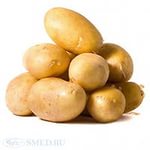 